6 январяМБОУ «Вечерняя школа № 30» С 11.00 Мастер класс «В мастерской Дед Мороза»Приглашаются все желающие.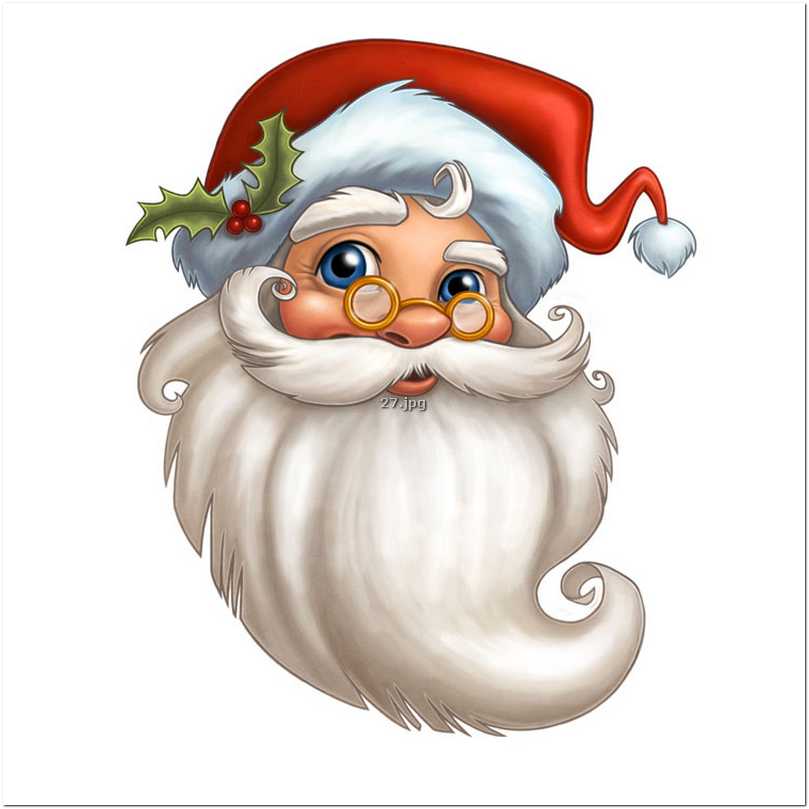 В дни зимних каникул предлагаем посетить: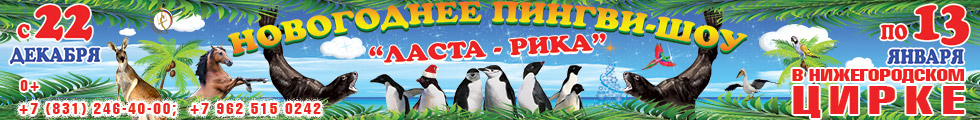 Лыжная база "Стригино"Адрес: г.Нижний Новгород, ул.Старикова, 25Телефон: +7 (831) 269-17-15Часы работы (с декабря по февраль): с 9 до 16 часов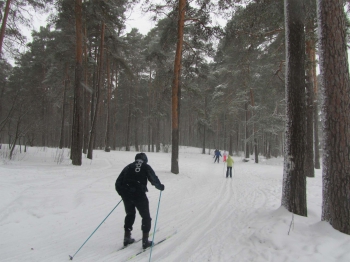 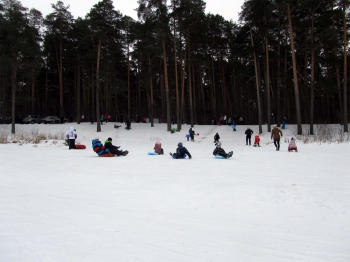 Каток «Катушка» " (Автозаводский парк)Часы работы катка 2018-2019 будни 11:00-21:00, выходные 10:00-21:00.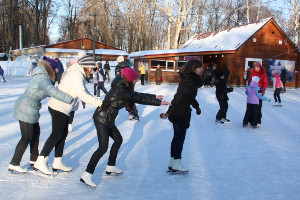 Театры Нижнего Новгорода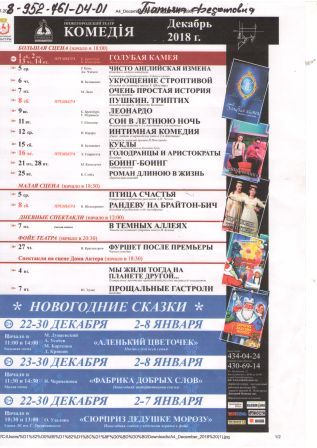 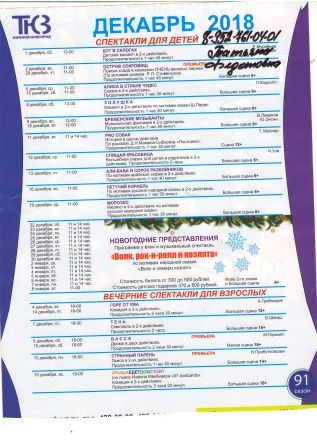 11 января ТЮЗ -19.00.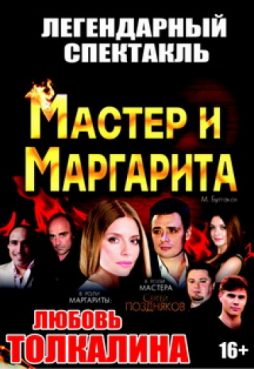 